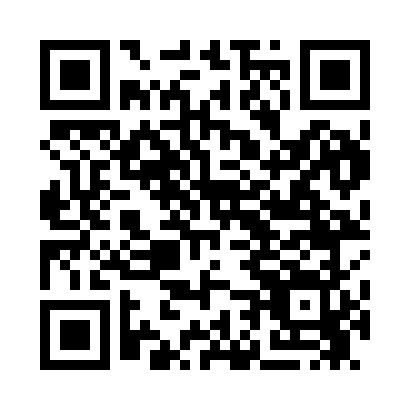 Prayer times for Canonchet, Rhode Island, USAMon 1 Jul 2024 - Wed 31 Jul 2024High Latitude Method: Angle Based RulePrayer Calculation Method: Islamic Society of North AmericaAsar Calculation Method: ShafiPrayer times provided by https://www.salahtimes.comDateDayFajrSunriseDhuhrAsrMaghribIsha1Mon3:365:1712:514:538:2510:062Tue3:375:1812:514:538:2410:053Wed3:375:1812:514:538:2410:054Thu3:385:1912:524:538:2410:045Fri3:395:2012:524:538:2410:046Sat3:405:2012:524:538:2310:037Sun3:415:2112:524:538:2310:038Mon3:425:2112:524:538:2310:029Tue3:435:2212:524:538:2210:0110Wed3:445:2312:524:538:2210:0011Thu3:455:2412:534:538:2110:0012Fri3:465:2412:534:538:219:5913Sat3:475:2512:534:538:209:5814Sun3:485:2612:534:538:209:5715Mon3:495:2712:534:538:199:5616Tue3:515:2812:534:538:189:5517Wed3:525:2812:534:538:189:5418Thu3:535:2912:534:538:179:5319Fri3:545:3012:534:528:169:5220Sat3:565:3112:534:528:159:5021Sun3:575:3212:534:528:159:4922Mon3:585:3312:534:528:149:4823Tue4:005:3412:534:528:139:4724Wed4:015:3512:534:518:129:4525Thu4:025:3612:534:518:119:4426Fri4:045:3612:534:518:109:4327Sat4:055:3712:534:518:099:4128Sun4:065:3812:534:508:089:4029Mon4:085:3912:534:508:079:3830Tue4:095:4012:534:508:069:3731Wed4:105:4112:534:498:059:35